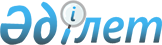 О внесении изменений в решение от 29 декабря 2010 года № 29/5 "О бюджете города Усть-Каменогорска на 2011-2013 годы"
					
			Утративший силу
			
			
		
					Решение Усть-Каменогорского городского маслихата Восточно-Казахстанской области от 21 июня 2011 года N 34/2. Зарегистрировано Управлением юстиции города Усть-Каменогорска Департамента юстиции Восточно-Казахстанской области 24 июня 2011 года за N 5-1-166. Утратило силу в связи с истечением срока действия ( письмо Усть-Каменогорского городского маслихата от 04 января 2012 года № 03-09/2)

      Сноска. Утратило силу в связи с истечением срока действия ( письмо Усть-Каменогорского городского маслихата от 04.01.2012 № 03-09/2).

      В соответствии со статьей 109 Бюджетного кодекса Республики Казахстан, подпунктом 1) пункта 1 статьи 6 Закона Республики Казахстан «О местном государственном управлении и самоуправлении в Республике Казахстан», решением Восточно-Казахстанского областного маслихата от 8 июня 2011 года № 30/353-IV «О внесении изменений и дополнений в решение от 24 декабря 2010 года № 26/310-IV «Об областном бюджете на 2011-2013 годы» (зарегистрировано в Реестре государственной регистрации нормативных правовых актов за номером 2546 от 14 июня 2011 года) Усть-Каменогорский городской маслихат РЕШИЛ:



      1. Внести в решение маслихата «О бюджете города Усть-Каменогорска на 2011-2013 годы» от 29 декабря 2010 года № 29/5 (зарегистрировано в Реестре государственной регистрации нормативных правовых актов за номером 5-1-155) следующие изменения:



      1) пункт 1 изложить в следующей редакции:

      «1. Утвердить бюджет города на 2011-2013 годы согласно приложениям 1, 2 и 3 соответственно, в том числе на 2011 год в следующих объемах:

      1) доходы – 20 061 917 тысяч тенге, в том числе по:

      налоговым поступлениям – 9 660 880 тысяч тенге;

      неналоговым поступлениям – 57 252 тысяч тенге;

      поступлениям от продажи основного капитала – 1 059 903 тысяч тенге;

      поступлениям трансфертов – 9 283 882 тысяч тенге;

      2) затраты – 21 994 567 тысяч тенге;

      3) чистое бюджетное кредитование – 0;

      4) сальдо по операциям с финансовыми активами – 113 816 тысяч тенге, в том числе:

      приобретение финансовых активов – 117 000 тысяч тенге;

      поступления от продажи финансовых активов государства – 3 184 тысяч тенге;

      5) дефицит бюджета – -2 046 466 тысяч тенге;

      6) финансирование дефицита бюджета – 2 046 466 тысяч тенге.»;



      2) пункт 3 изложить в следующей редакции:

      «3. Утвердить резерв местного исполнительного органа города Усть-Каменогорска на 2011 год в сумме 128 327 тысяч тенге, в том числе:

      резерв на неотложные затраты – 18 727 тысяч тенге;

      чрезвычайный резерв для ликвидации чрезвычайных ситуаций природного и техногенного характера – 2 000 тысяч тенге;

      резерв на исполнение обязательств по решениям судов – 107 600 тысяч тенге.»;



      3) приложение 1 изложить в новой редакции согласно приложению  к настоящему решению.

       

2. Настоящее решение вводится в действие с 1 января 2011 года.

       Председатель сессии                   Н. Баранов

       Секретарь городского маслихата        В. Головатюк

Приложение

к решению Усть-Каменогорского

городского маслихата

от 21 июня 2011 года № 34/2 Бюджет

города Усть-Каменогорска на 2011 год
					© 2012. РГП на ПХВ «Институт законодательства и правовой информации Республики Казахстан» Министерства юстиции Республики Казахстан
				КатегорияКатегорияКатегорияКатегорияСумма,

тысяч тенгеКлассКлассКлассСумма,

тысяч тенгеПодклассПодклассСумма,

тысяч тенгеНаименованиеСумма,

тысяч тенгеI. ДОХОДЫ20 061 9171Налоговые поступления9 660 88001Подоходный налог3 654 5002Индивидуальный подоходный налог3 654 50003Социальный налог2 100 0001Социальный налог2 100 00004Налоги на собственность2 951 4911Налоги на имущество1 673 2653Земельный налог543 8724Налог на транспортные средства734 1045Единый земельный налог25005Внутренние налоги на товары, работы и услуги564 2492Акцизы226 7623Поступления за использование природных и других ресурсов78 0004Сборы за ведение предпринимательской и профессиональной деятельности189 4875Налог на игорный бизнес70 00008Обязательные платежи, взимаемые за совершение юридически значимых действий и (или) выдачу документов уполномоченными на то государственными органами или должностными лицами390 6401Государственная пошлина390 6402Неналоговые поступления57 25201Доходы от государственной собственности24 7521Поступления части чистого дохода государственных предприятий1 2005Доходы от аренды имущества, находящегося в государственной собственности23 55204Штрафы, пени, санкции, взыскания, налагаемые государственными учреждениями, финансируемыми из государственного бюджета, а также содержащимися и финансируемыми из бюджета (сметы расходов) Национального Банка Республики Казахстан1 0001Штрафы, пени, санкции, взыскания, налагаемые государственными учреждениями, финансируемыми из государственного бюджета, а также содержащимися и финансируемыми из бюджета (сметы расходов) Национального Банка Республики Казахстан, за исключением поступлений от организаций нефтяного сектора1 00006Прочие неналоговые поступления31 5001Прочие неналоговые поступления31 5003Поступления от продажи основного капитала1 059 90301Продажа государственного имущества, закрепленного за государственными учреждениями804 1881Продажа государственного имущества, закрепленного за государственными учреждениями804 18803Продажа земли и нематериальных активов255 7151Продажа земли235 7152Продажа нематериальных активов20 0004Поступления трансфертов9 283 88202Трансферты из вышестоящих органов государственного управления9 283 8822Трансферты из областного бюджета9 283 882Функциональная группаФункциональная группаФункциональная группаФункциональная группаСумма,

тысяч тенгеАдминистраторАдминистраторАдминистраторСумма,

тысяч тенгеПрограммаПрограммаСумма,

тысяч тенгеНаименованиеСумма,

тысяч тенгеII. ЗАТРАТЫ21 994 56701Государственные услуги общего характера499 304,5112Аппарат маслихата района (города областного значения)25 168001Услуги по обеспечению деятельности маслихата района (города областного значения)24 213003Капитальные расходы государственных органов955122Аппарат акима района (города областного значения)366 395001Услуги по обеспечению деятельности акима района (города областного значения)302 853003Капитальные расходы государственных органов63 542123Аппарат акима района в городе, города районного значения, поселка, аула (села), аульного (сельского) округа15 358001Услуги по обеспечению деятельности акима района в городе, города районного значения, поселка, аула (села), аульного (сельского) округа15 108023Капитальные расходы государственных органов250452Отдел финансов района (города областного значения)59 528001Услуги по реализации государственной политики в области исполнения бюджета района (города областного значения) и управления коммунальной собственностью района (города областного значения)30 368003Проведение оценки имущества в целях налогообложения4 287004Организация работы по выдаче разовых талонов и обеспечение полноты сбора сумм от реализации разовых талонов23 500011Учет, хранение, оценка и реализация имущества, поступившего в коммунальную собственность213018Капитальные расходы государственных органов1 160453Отдел экономики и бюджетного планирования района (города областного значения)32 855,5001Услуги по реализации государственной политики в области формирования и развития экономической политики, системы государственного планирования и управления района (города областного значения)31 238,5004Капитальные расходы государственных органов1 61702Оборона25 620122Аппарат акима района (города областного значения)25 620005Мероприятия в рамках исполнения всеобщей воинской обязанности25 62003Общественный порядок, безопасность, правовая, судебная, уголовно-исполнительная деятельность55 467458Отдел жилищно-коммунального хозяйства, пассажирского транспорта и автомобильных дорог района (города областного значения)55 467021Обеспечение безопасности дорожного движения в населенных пунктах55 46704Образование6 715 095464Отдел образования района (города областного значения)6 193 373001Услуги по реализации государственной политики на местном уровне в области образования22 121003Общеобразовательное обучение4 412 765005Приобретение и доставка учебников, учебно-методических комплексов для государственных учреждений образования района (города областного значения)45 000006Дополнительное образование для детей383 498009Обеспечение деятельности организаций дошкольного воспитания и обучения1 162 166012Капитальные расходы государственных органов1 100015Ежемесячные выплаты денежных средств опекунам (попечителям) на содержание ребенка сироты (детей-сирот), и ребенка (детей), оставшегося без попечения родителей79 380020Обеспечение оборудованием, программным обеспечением детей-инвалидов, обучающихся  на дому30 392021Увеличение размера доплаты за квалификационную категорию учителям школ и воспитателям дошкольных организаций образования56 951467Отдел строительства района (города областного значения)521 722037Строительство и реконструкция объектов образования521 72206Социальная помощь и социальное обеспечение764 771451Отдел занятости и социальных программ района (города областного значения)746 771001Услуги по реализации государственной политики на местном уровне в области обеспечения занятости и реализации социальных программ для населения75 654002Программа занятости167 637004Оказание социальной помощи на приобретение топлива специалистам здравоохранения, образования, социального обеспечения, культуры и спорта в сельской местности в соответствии с законодательством Республики Казахстан456005Государственная адресная социальная помощь8 624006Жилищная помощь22 900007Социальная помощь отдельным категориям нуждающихся граждан по решениям местных представительных органов198 687010Материальное обеспечение детей-инвалидов, воспитывающихся и обучающихся на дому28 151011Оплата услуг по зачислению, выплате и доставке пособий и других социальных выплат2 000013Социальная адаптация лиц, не имеющих определенного местожительства31 973014Оказание социальной помощи нуждающимся гражданам на дому132 730016Государственные пособия на детей до 18 лет5 735017Обеспечение нуждающихся инвалидов обязательными гигиеническими средствами и предоставление услуг специалистами жестового языка, индивидуальными помощниками в соответствии с индивидуальной программой реабилитации инвалида24 543021Капитальные расходы государственных органов4 034023Обеспечение деятельности центров занятости43 647464Отдел образования района (города областного значения)18 000008Социальная поддержка обучающихся и воспитанников организаций образования очной формы обучения в виде льготного проезда на общественном транспорте (кроме такси) по решению местных представительных органов18 00007Жилищно-коммунальное хозяйство11402726,2458Отдел жилищно-коммунального хозяйства, пассажирского транспорта и автомобильных дорог района (города областного значения)4 326 462003Организация сохранения государственного жилищного фонда73 615015Освещение улиц в населенных пунктах171 838016Обеспечение санитарии населенных пунктов147 245017Содержание мест захоронений и захоронение безродных19 842018Благоустройство и озеленение населенных пунктов637 822028Развитие коммунального хозяйства100 000029Развитие системы водоснабжения3 176 100467Отдел строительства района (города областного значения)7076 264,2003Строительство и (или) приобретение жилья государственного коммунального жилищного фонда482 500004Развитие, обустройство и (или) приобретение инженерно-коммуникационной инфраструктуры3 068 997019Строительство жилья2886 767,2022Развитие инженерно-коммуникационной инфраструктуры в рамках Программы занятости 2020"638 00008Культура, спорт, туризм и информационное пространство1 232 259123Аппарат акима района в городе, города районного значения, поселка, аула (села), аульного (сельского) округа7 615006Поддержка культурно-досуговой работы на местном уровне7 615455Отдел культуры и развития языков района (города областного значения)335 864001Услуги по реализации государственной политики на местном уровне в области развития языков и культуры15 566003Поддержка культурно-досуговой работы220 670006Функционирование районных (городских) библиотек92 957007Развитие государственного языка и других языков народов Казахстана6 421010Капитальные расходы государственных органов250456Отдел внутренней политики района (города областного значения)70 797001Услуги по реализации государственной политики на местном уровне в области информации, укрепления государственности и формирования социального оптимизма граждан17 618002Услуги по проведению государственной информационной политики через газеты и журналы24 942003Реализация региональных программ в сфере молодежной политики12 887005Услуги по проведению государственной информационной политики через телерадиовещание15 100006Капитальные расходы государственных органов250465Отдел физической культуры и спорта района (города областного значения)817 983001Услуги по реализации государственной политики на местном уровне  в сфере физической культуры и спорта10 653004Капитальные расходы государственных органов3 400005Развитие массового спорта и национальных видов спорта37 188006Проведение спортивных соревнований на районном (города областного значения ) уровне13 302007Подготовка и участие членов сборных команд района (города областного значения) по различным видам спорта на областных спортивных соревнованиях753 44009Топливно-энергетический комплекс и недропользование35 000467Отдел строительства района (города областного значения)35 000009Развитие теплоэнергетической системы35 00010Сельское, водное, лесное, рыбное хозяйство, особоохраняемые природные территории, охрана окружающей среды и животного мира, земельные отношения49 471463Отдел земельных отношений района (города областного значения)31 473001Услуги по реализации государственной политики в области регулирования земельных отношений на территории района (города областного значения)31 223007Капитальные расходы государственных органов250467Отдел строительства района (города областного значения)7 000010Развитие объектов сельского хозяйства7 000475Отдел предпринимательства, сельского хозяйства и ветеринарии района (города областного значения)10 998007Организация отлова и уничтожения бродячих собак и кошек7 869013Проведение противоэпизоотических мероприятий3 12911Промышленность, архитектурная, градостроительная и строительная деятельность59 098467Отдел строительства района (города областного значения)24 185001Услуги по реализации государственной политики на местном уровне в области строительства23 479017Капитальные расходы государственных органов706468Отдел архитектуры и градостроительства района (города областного значения)34 913001Услуги по реализации государственной политики  в области  архитектуры и градостроительства на местном уровне29 663003Разработка схем градостроительного развития территории района и генеральных планов населенных пунктов5 000004Капитальные расходы государственных органов25012Транспорт и коммуникации879 746458Отдел жилищно-коммунального хозяйства, пассажирского транспорта и автомобильных дорог района (города областного значения)879 746022Развитие транспортной инфраструктуры39 156023Обеспечение функционирования автомобильных дорог840 59013Прочие259 341451Отдел занятости и социальных программ района (города областного значения)39 000022Поддержка частного предпринимательства в рамках программы «Дорожная карта бизнеса - 2020»39 000452Отдел финансов района (города областного значения)128 327012Резерв местного исполнительного органа района (города областного значения)128 327453Отдел экономики и бюджетного планирования района (города областного значения)14 334003Разработка или корректировка технико-экономического обоснования местных бюджетных инвестиционных проектов и концессионных проектов и проведение его экспертизы, консультативное сопровождение концессионных проектов14 334475Отдел предпринимательства, сельского хозяйства и ветеринарии района (города областного значения)27 653001Услуги по реализации государственной политики на местном уровне в области развития предпринимательства, промышленности, сельского хозяйства и ветеринарии25 307003Капитальные расходы государственных органов358014Поддержка предпринимательской деятельности1 988458Отдел жилищно-коммунального хозяйства, пассажирского транспорта и автомобильных дорог района (города областного значения)50 027001Услуги по реализации государственной политики на местном уровне в области жилищно-коммунального хозяйства, пассажирского транспорта и автомобильных дорог48 277013Капитальные расходы государственных органов1 75015Трансферты16 668,3452Отдел финансов района (города областного значения)16 668,3006Возврат неиспользованных (недоиспользованных) целевых трансфертов16 668,3III. ЧИСТОЕ БЮДЖЕТНОЕ КРЕДИТОВАНИЕ0IV. САЛЬДО ПО ОПЕРАЦИЯМ С ФИНАНСОВЫМИ АКТИВАМИ113 81613Прочие117 000452Отдел финансов района (города областного значения)117 000014Формирование или увеличение уставного капитала юридических лиц117 0006Поступления от продажи финансовых активов государства3 18401Поступления от продажи финансовых активов государства3 1841Поступления от продажи финансовых активов внутри страны3 184V. ДЕФИЦИТ (ПРОФИЦИТ) БЮДЖЕТА-2 046 466VI. ФИНАНСИРОВАНИЕ ДЕФИЦИТА (ИСПОЛЬЗОВАНИЕ ПРОФИЦИТА) БЮДЖЕТА2 046 466